G. Pulla Reddy Engineering College (Autonomous): KurnoolElectronics & Communication EngineeringTotal Faculty ListUnder Graduate :Electronics and Communication Engineering (PG)S.No.NameQualificationsQualificationsQualificationsQualificationsAadhaar No.PAN No.PhotoUniversity RatifiedBank Account num to which Salary CreditedS.No.NameSSC Certificate No.UG Certificate No.PG Certifiate No.Ph.D Certificate No.Aadhaar No.PAN No.PhotoUniversity RatifiedBank Account num to which Salary CreditedDr.S.NagarajaraoProfessor & H.O.D856365B429571322CC031115487067866601AIGPR0261G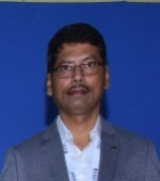 Yes152110027000053Dr.K.Suresh ReddyProfessorE005138100052K16156RF454019452636869775AHMPK8416B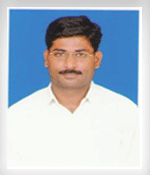 Yes152110025031199Dr.P. Abdul KhayumProfessor58076586EC501G30789CC051356681693493042AMFPP7953E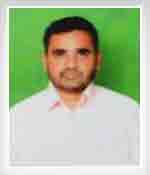 Yes152110100061017Sri. M. DevendraAssociate Professor523830BT09051839/N0107/94HZ05013526847382696ADDPM2898Q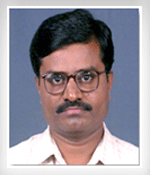 Yes152110025031035Dr. D.R. SrinivasAssociate Professor9173838942839/010N/98HZ0500417400025228275870951AEQPD1785D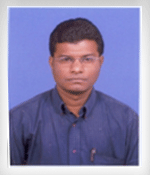 Yes152110025031131Dr. SalaiThillaiThilagamAssociate Professor129748658382957005339920938975449BUJPS4002E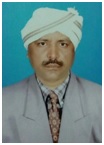 No152110100097881Dr.M.V.RVittalAssociate  ProfessorK147009B15065553CC005804648261168919ADUPV1536H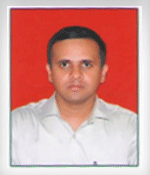 Yes152110100006427Dr.SM Shamsheer DaulaAssociate  ProfessorN222306AA130842155000064434033369326AXCPS3941B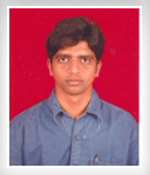 Yes152110021050873Dr. S. VyshaliAssociate ProfessorSCH6111A29320CC144924CC033890500404148933BOHPS4226N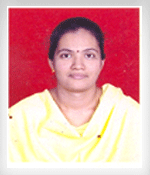 Yes152110011042371Dr.R. Sudheer BabuAssociate  ProfessorL00607835634300000215374065412168AJDPR2116C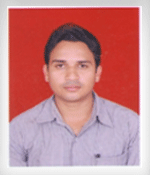 Yes152110011040944Dr.G.V.R. SagarAssociate  Professor071999014000574685215409710098226ALHPG5676J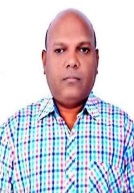 Yes152110027000054Dr.D.RajasekharAssociate  Professor0336316067158852854254490ALQPR9572B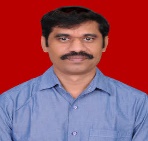 No19510011011361Dr. G. Amjad KhanAssociate  ProfessorM3401562K-3/0942502156000395641261373728AMKPG1382M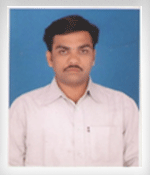 Yes152110011041027Dr.D. Lakshmi ChaitanyaAssociate  Professor037406720014011481304A64576424885251077AKSPD5579K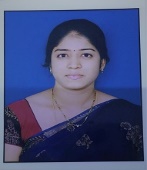 No10812041004797Smt. K. UdayaKiranAssistant  ProfessorC0157082B0660887845373850099154AVJPK2930R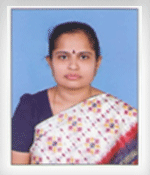 Yes152110021031471Sri. B. Siva ReddyAssistant  ProfessorJ010747AA14647914713051208337AQFPB9364D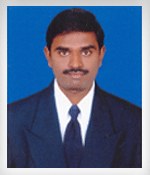 Yes152110011041031Sri. T. SarathBabuAssistant  ProfessorJ082218M37-E-B1-GE-234196GEEE2083925456188622AHVPT9387M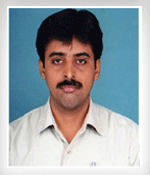 Yes152110025060041Dr. G. RameshAssistant  ProfessorAMP74252329942146411737327984124AYCPG6315L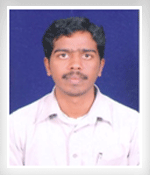 Yes152110100021310Smt. C. RajeswariAssistant  ProfessorL0318530T002440PCA1003469384305535AYQPC2310M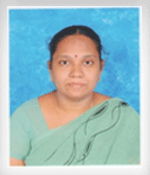 Yes152110027000045Sri. L Lakshmi Prasanna KumarAssistant  ProfessorN218438AA13071902758014031280AEZPL3259F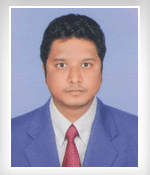 Yes152110100043589Sri. K. RajuAssistant  ProfessorAMP616699AA44811CC013687428803289294AYUPK1147J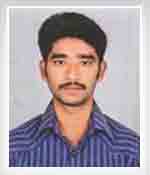 Yes152110100060018Smt.T. SwathiAssistant  ProfessorAMP632495AA491387144774453876408AJMPT1902H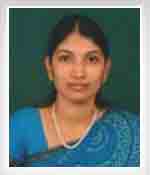 Yes152110100060027Sri. D. SharathbaburaoAssistant  ProfessorAMP628105626979OU288397231991706941AUDPR4401R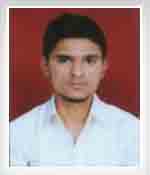 Yes152110100060744Sri. S. Siva reddyAssistant  ProfessorNM2017138851CC058705380160126620EKBPS0254P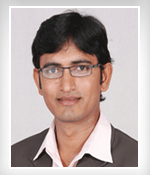 Yes152110100045824Sri. A VenkataSubbareddyAssistant  ProfessorBB2448852432N11-00329-892414719567BACPA7297Q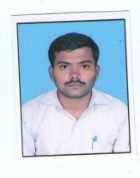 Yes152110100083772Ms. W. YasmeenAssistant  Professor394691E220803CC284645529473851635ADJPY0357Q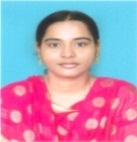 Yes152110100084027Smt. M.ChaitanyaAssistant  ProfessorTW342187904BCE27CC091494935703515289AVBPM2172R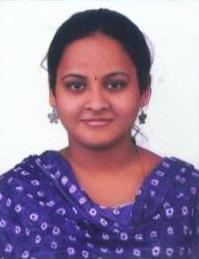 No152110100031706Smt. G. DivyaPraneethaAssistant  ProfessorEE282595PC00568570998339130796767AWEPG4069M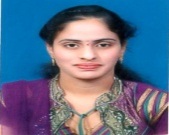 No112510100041934Sri. K. Naga Koushil ReddyAssistant  ProfessorAA372266164800525524310387810005BTYPK9070Q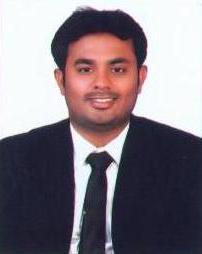 No152110100031715Dr. D.V.Srihari BabuAssistant  Professor071887AI26272000-443541882730085AIYPB1148G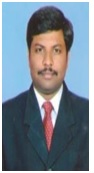 Yes152110100097720Sri. K. Rama KrishnaAssistant  ProfessorEE280251CC036365CC113994CKSPK7369ACKSPK7369A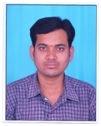 No124310100117112Sri. G. Pavan KumarAssistant  ProfessorGG0453483CC090727CC025474331963360076CEZPG5702A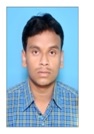 No152110100097809Sri K.C. RaghavendraAssistant  ProfessorHH 0435205PC/JNTUA/JA 1471NITA/P/18/16PEC007612412699051EFJPK2171C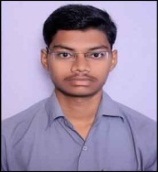 No20294309499Smt.P.Bindu SwethaAssistant  Professor530470323416532704AUHPS8516Q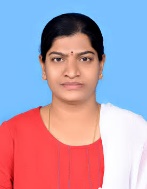 No152110100113435Smt.A.ParvathiAssistant  Professor015708201701A 0429016528204880369819ALQPA6537P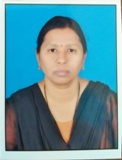 No152110100040315S.No.Name & DesignationQualificationsQualificationsQualificationsQualificationsAadhaar No.PAN No.PhotoUniv. Ratified Yes/NoBank A/c No. to which salary creditedS.No.Name & DesignationSSC Certificate NumberUG Certificate NumberPG Certifiate NumberPh.D Certificate NumberAadhaar No.PAN No.PhotoUniv. Ratified Yes/NoBank A/c No. to which salary credited1Dr. ShaikSahebBashaPh.DProfessorPC/16/100208606G30767CC000025588266432884AHSPB3520B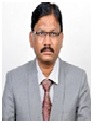 Yes1521101000980932Thammi Reddy TAssociate ProfessorM.TechG374808801221400691682380ABRPT3608H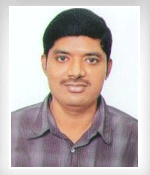 Yes1521101000472113M.Madhusudhan ReddyAssistant  ProfessorM.Tech107239691915803027800791016763ANKPM5625Q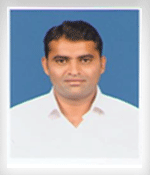 Yes152110100000362